Дикая птица. Лебедь.Интеграция предметов:1.Развитие устной речи на основе изучения окружающей действительности- Дикая птица. Лебедь. 2.Трудовое обучение- Лепка по образцу лебедя.Цель: Формировать представление детей о дикой птице лебеде; знакомство с особенностями дикой птицы; обобщить словарный запас, развивать связную речь. Учить детей давать полные ответы на вопросы по тексту; воспитывать умение связно и последовательно пересказывать текст по плану. Корректировать  и активизировать память внимание, логическое мышление. Развивать творческие способности ,мелкую моторику кистей, аккуратность , терпение. Воспитывать дружеские отношения в коллективе доброжелательность, взаимопомощь. Прививать любовь к окружающему миру.Оборудование: презентация, видео –фрагмент, план рассказа, шишки, перья, пластилин, стеки, салфетки, ватные палочки.Ход урока:1.ОргмоментЗдравствуйте ребята, сегодня у нас не простой урок, так как к нам  на урок пришли гости. Давайте улыбнемся друг другу, а теперь улыбнемся нашим гостям. Хорошее настроение- это залог успешной работы на уроке. Молодцы ! Присаживаемся.2.Мотивация учебной деятельностиРебята, сегодня  к нам  в класс пришло необычное письмо. Посмотрите! Какое оно большое! И адресовано точно нам , смотрите 4 классу .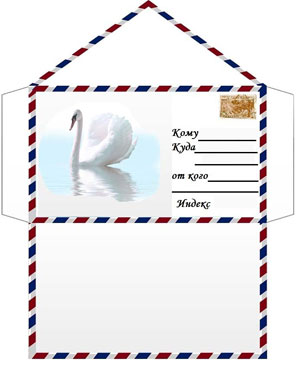 Откуда же оно пришло?  Давайте посмотрим! Смотрите, вот и адрес. Африка. А от кого же оно может быть? Ребята, вы не знаете? Смотрите ребята, на конверте нарисован лебедь. Может это письмо от него пришло?Да , ребята , это письмо  от лебедя. Давайте узнаем , что нам пишет Лебедь?Ребята, а вы помните эту птицу? Что вы про неё знаете?(Ответы детей)Молодцы ребята! 3.Объяснение новой темы. (Рассказ учителя)Сегодня на уроке , мы с вами ребята  продолжим изучение этой замечательной птицы, и пополним наш багаж новыми знаниями.Слайд 1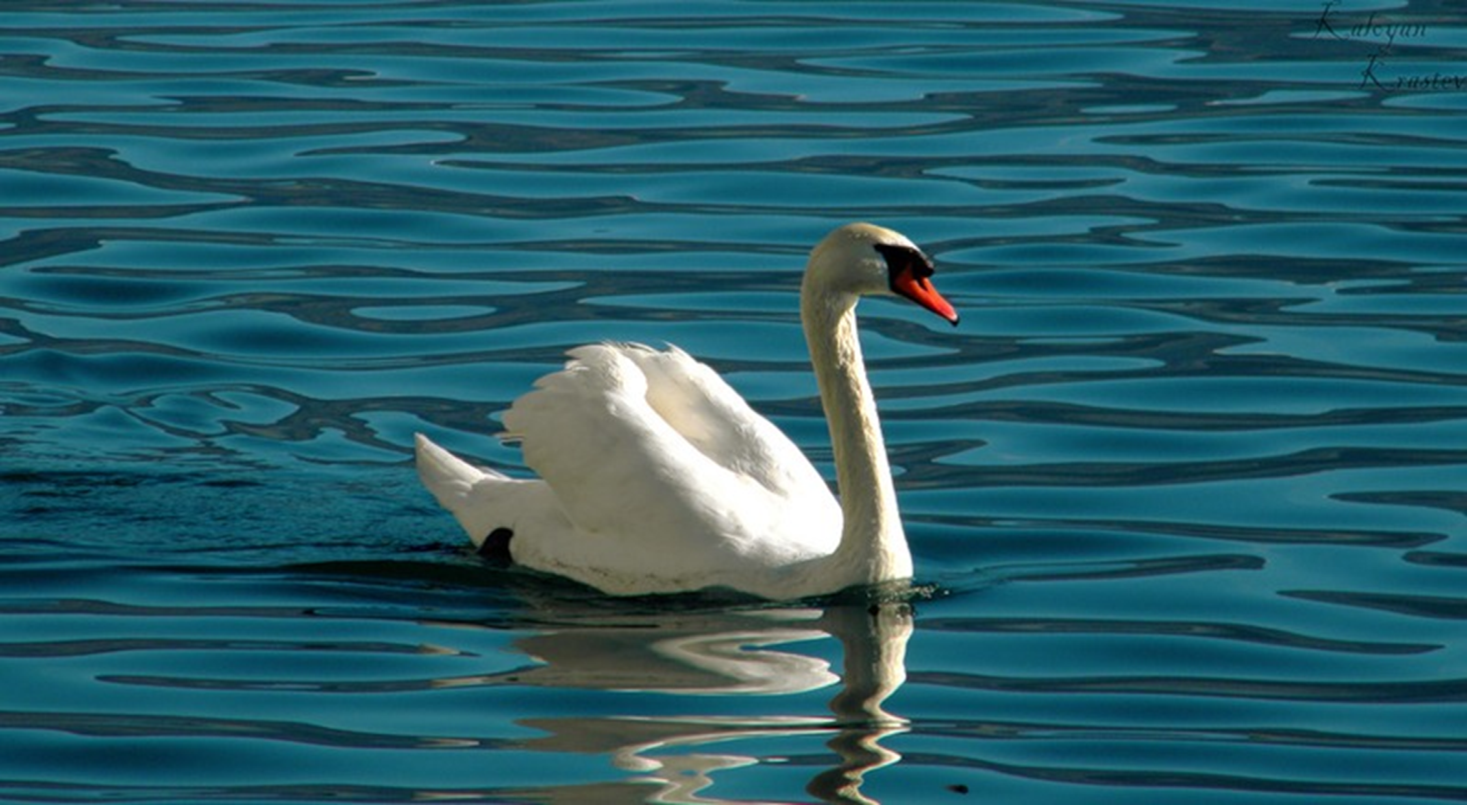 Ранней весной , когда водоемы только начинают освобождаться от ледового покрова. Лебеди возвращаются на родину из теплых стран. Их появлению сопутствуют громкое, трубные звуки, которыми переговариваются друг с другом белые красавцы. Фрагмент голосов (запись)Лебеди –водоплавающие птицы, они селятся там , где озера и болота. Устраивают свои гнезда на островах, подальше от людей и хищных животных.В настоящее время, ученые насчитывают семь видов лебедей.В Челябинской области можно встретить сразу две разновидности лебедей. Лебедь –Кликун впервые гнездился на Южном Урале еще в сороковых годах, а сейчас считается редким исчезающим видом и занесен в Красную книгуСлайд 2 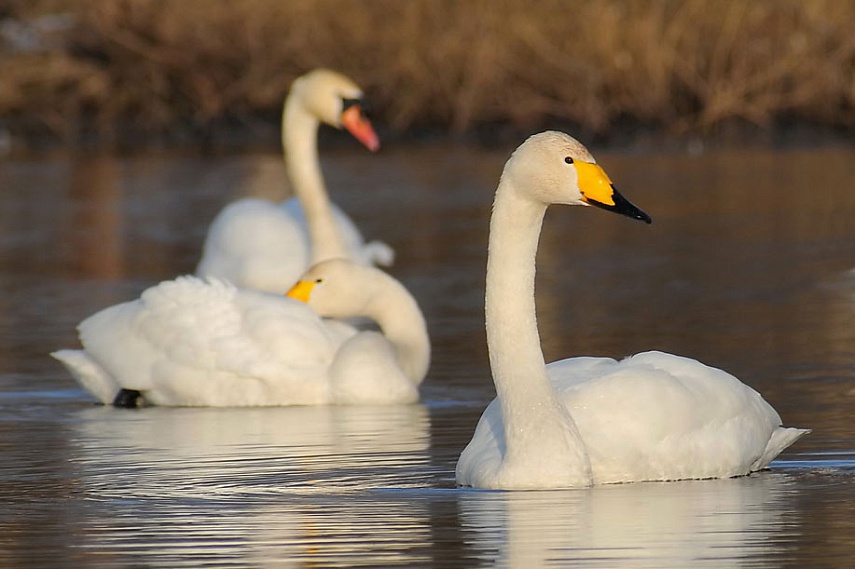 А лебедь-Шипун впервые в Челябинской области появился в конце 70-х начало 80-х годах.  Слайд 3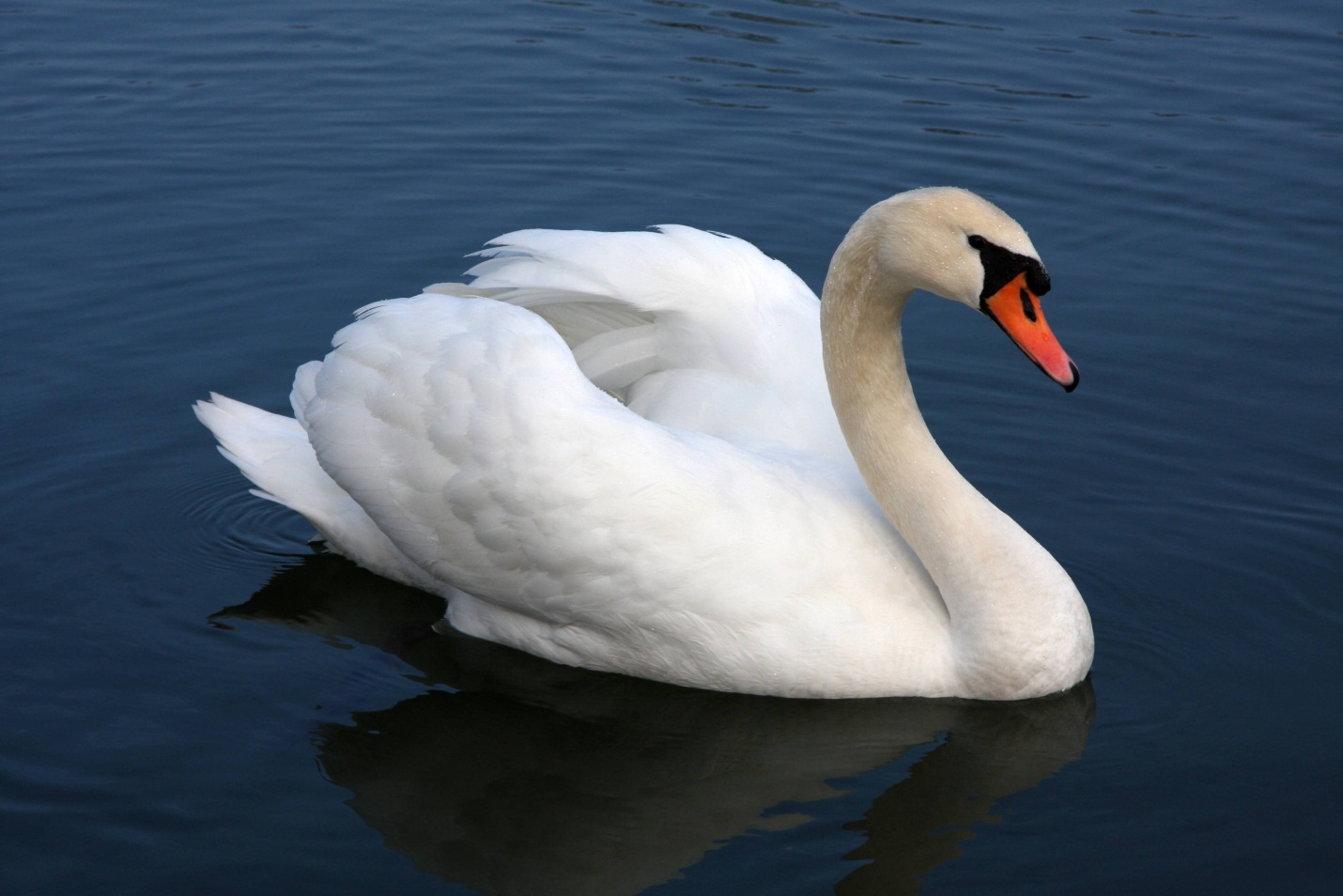 Видео лебединой семьи, обитающей в Сосновском районе на озере Киржакуль  летом 2017 года.Жителям Челябинска посчастливилось встретить величественного лебедя  в феврале месяце у Шершневской плотины. Здесь птицы отдыхают после долгого перелета перед тем, как отправиться на место своего гнездования.Слайд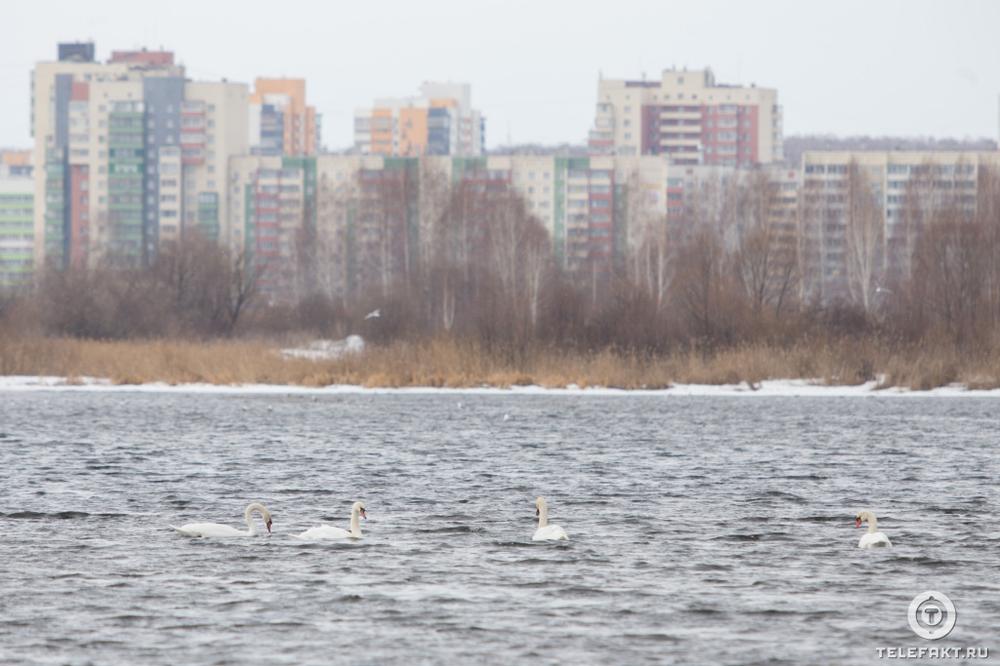 Среди водоплавающих , лебеди являются самые крупными. Их крылья в размахе достигают двух метров, а вес может доходить до пятнадцати килограммов. Но несмотря на такой большой вес, лебеди очень хорошо держаться в воздухе и могут во время сезонных миграций пролететь тысячи километров.Слайд 4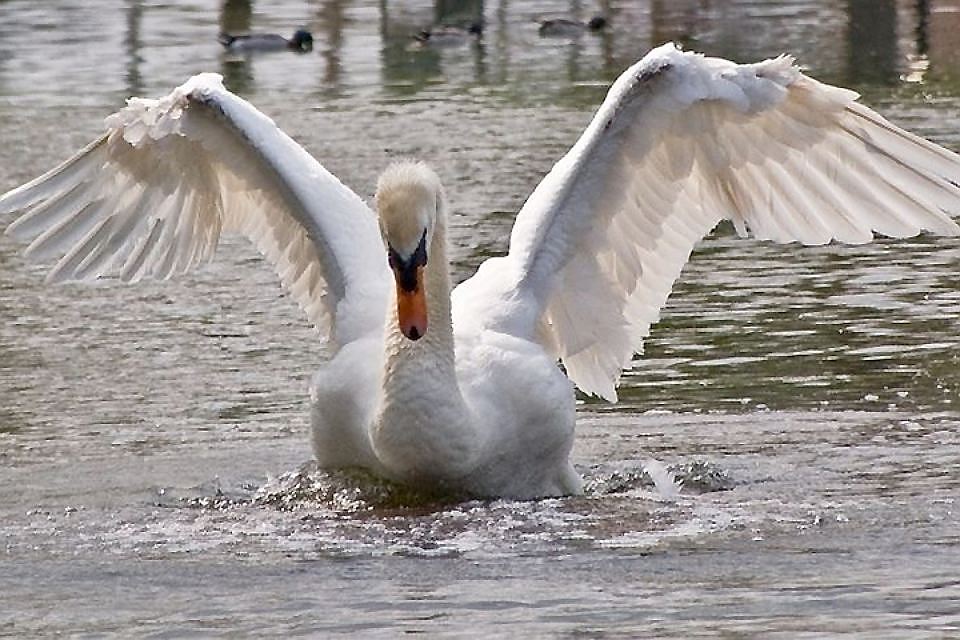 Питаются эти королевские птицы обычно травянистыми растениями, которые они добывают как на суше, так и в воде. Их длинная шея помогает доставать корм со дна водоемов. Кроме различной травы, лебеди еще поедают личинок насекомых, а также рачков и моллюсков и рыб.  Слайд 5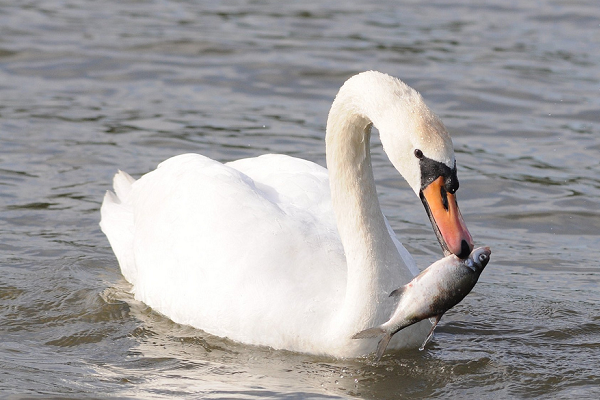 В семейной жизни лебеди  отличаться постоянством. Однажды образовавшаяся пара не расстается никогда. Хорошо помнят лебеди и свои гнезда, которые используют несколько сезонов подряд. Каждый год они улучшают и надстраивают свое жилище, которое  может достигать в диаметре двух метров.Слайд 6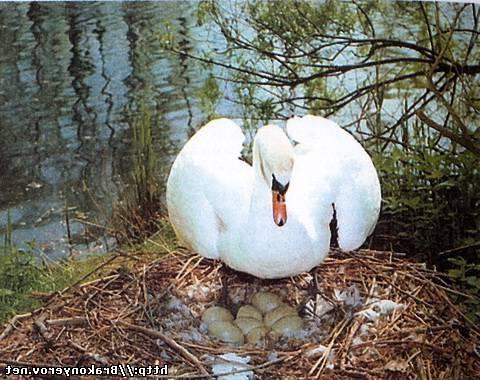 Высиживанием яиц в период гнездования занимается только самка, а самец выполняет функцию сторожа. Если какой-то хищник сумеет подобраться к гнезду, лебеди отважно бросаются на него и бьют своими широкими и сильными крыльями.Слайд 7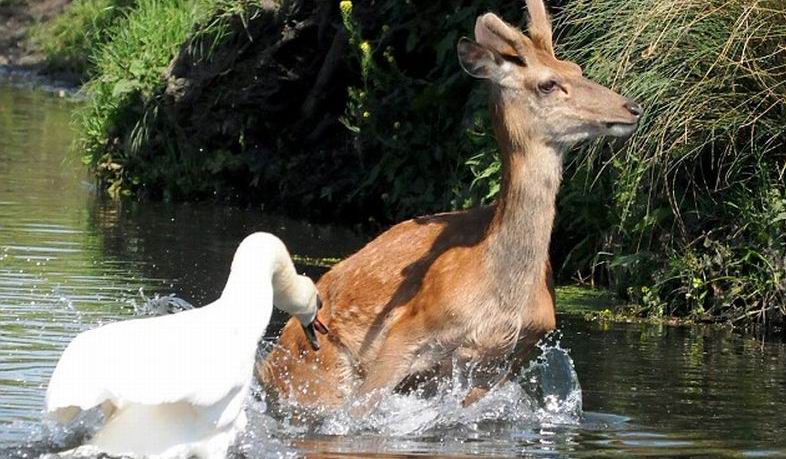 Примерно через сорок дней после начало высиживания в гнезде появляются птенцы, покрытые серым пухом. Птенец нисколько не похож  на своих белоснежных родителей, а действительно напоминает гадкого утенка из знаменитой сказки Андерсена.Слайд 8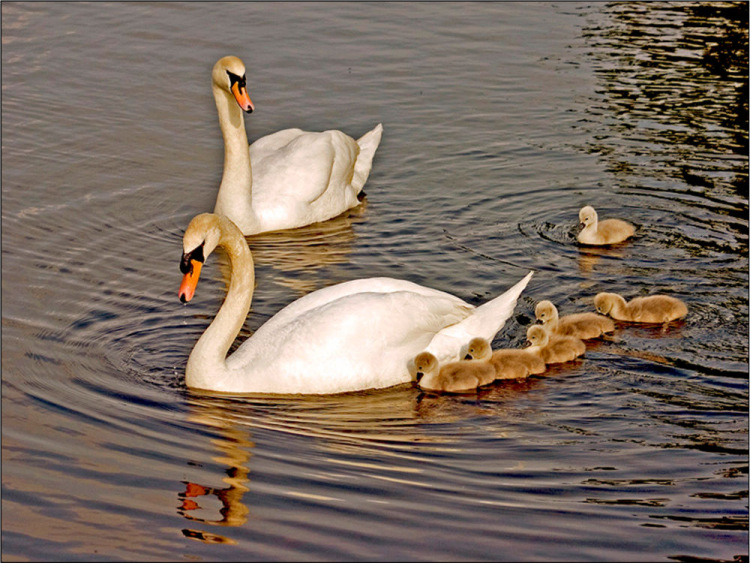   Поздней осенью, когда уже на землю ложится первый снег, лебеди собираются в стаи и красивым клином улетают в теплые страны до следующей весны.Фрагмент видео. Полет лебедей.Все виды лебедей занесены в Красную книгу и охота на этих величественных птиц строжайше запрещена.Физминутка (гимнастика для глаз)ЗакреплениеСоставляем рассказ о лебеде по плану. (Работа в паре)1. Что это за  птица , дикая или домашняя?2. Какие виды лебедей обитают в Челябинской области?3.Когда в какое время года прилетают в Челябинскую область?4.Чем питается?5.Нуждаются ли в охране?Проверка работ? Учащиеся зачитывают свои работы.А сейчас ребята ,мы с вами продолжим работу  и изготовим своих прекрасных  лебедей . Работать будем с пластилином и природным материалом.  А изготовим мы вот таких лебедей.Слайд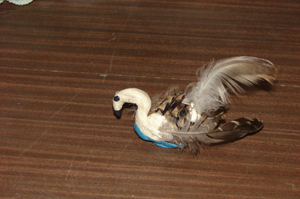 Давайте ребята, рассмотрим нашего лебедя, и разберем из каких частей он состоит: голова, длинная  шея, туловище, крылья и хвост. Расскажите , из чего состоит туловище из шишки, голова и шея из пластилина , крылья , хвост из перьев.Ребята, перед началом работы, давайте вспомним правила работы с пластилином.1.Выбери для работы нужный цвет пластилина.2.Отрежь стекой нужное количество пластилина3.Согрей кусочек пластилина  теплом своих рук, чтобы он стал мягким.4.По окончанию работы вытри руки салфеткой.Самостоятельное выполнение работы(учитель контролирует и помогает справится с работой)Заключительная часть.Ребята, посмотрите сколько у нас получилось красивых лебедей. Молодцы !!!Но так как мы с вами любим и охраняем природу и все живое в ней , нам надо выпустить своих лебедей на волю. А выпустим мы их на  озеро, где они будут жить, плавать и ждать весны чтобы встретиться со своими друзьями.А сейчас, мы с вами должны сделать фото с вашими лебедями, отправить ответ нашему другу Лебедю.  Я думаю он будем рад!!!!Итог урокаС какой редкой птицей познакомились?Что нового узнали о ней?Из каких материалов , вы выполняли работу?Как мы должны относиться к природе, и всему живому в ней?Здравствуйте , дорогие ребята!Вы конечно, меня помните, мы с вами встречались в прошлом году на уроке развития речи. Вы очень просили нас прилететь к вам в ваш район, это лето мы провели в Челябинской области, Сосновском районе. Нам очень у вас понравилось, весной мы обязательно прилетим к вам. Сейчас я уже покинул родные края Челябинской области, и зимую в Африке. Здесь солнечно и зелено. Рядом со мною мои друзья. Мы весело проводим время. Но все-таки мы скучаем по Родине, ждем встречи с вами друзья.Ваш друг –Лебедь.